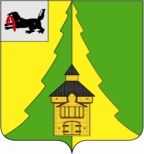                                     Российская Федерация	Иркутская область	Нижнеилимский муниципальный район	АДМИНИСТРАЦИЯ			ПОСТАНОВЛЕНИЕОт «30»     08      2018г.   № 779г. Железногорск-Илимский«О введении с 1 ноября 2018 года натерритории Нижнеилимского районаэлектронного проездного билета» 	В целях улучшения транспортного обслуживания населения на территории Нижнеилимского района, в соответствии с Федеральным законом от 06.10.2003 № 131-ФЗ «Об общих принципах организации местного самоуправления в Российской Федерации», постановлением Правительства Иркутской области от 18.11.2013 № 521-пп «Об обеспечении равной доступности услуг общественного транспорта в Иркутской области для отдельных категорий граждан, оказание мер социальной поддержки которых относится к ведению Российской Федерации и Иркутской области», руководствуясь Уставом муниципального образования «Нижнеилимский район», администрация Нижнеилимского муниципального района ПОСТАНОВЛЯЕТ:	1. Ввести в действие с 1 ноября 2018 года на территории Нижнеилимского района электронный социальный проездной билет на основе использования электронного носителя, дающий право на проезд по муниципальным маршрутам: № 12 «Железногорск-Илимский – Коршуновский», № 12А «Коршуновский – Железногорск-Илимский», 12/1 «Железногорск-Илимский – Коршуновский», 12/1А «Коршуновский - Железногорск-Илимский» для категорий граждан, имеющих право на меры социальной поддержки в соответствии с законодательством Российской Федерации и Иркутской области. 2. Настоящее Постановление подлежит опубликованию в периодическом печатном издании «Вестник Думы и администрации Нижнеилимского муниципального района» и размещению на официальном информационном сайте муниципального образования «Нижнеилимский район». 	3. Контроль за исполнением настоящего постановления возложить на заместителя мэра района по жилищной политике, градостроительству, энергетике, транспорту и связи Цвейгарта В.В.     И.о. мэра района                                                       В.В. Цвейгарт Рассылка: в дело; Цвейгарт В.В.; отдел ЖКХ, Т и С. Д.Г. Чибышев31265